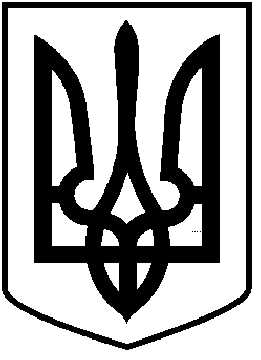 ЧОРТКІВСЬКА  МІСЬКА  РАДА________________________ СЕСІЯ ВОСЬМОГО СКЛИКАННЯРІШЕННЯ (ПРОЄКТ)__ червня 2023 року                                                             		 № м. ЧортківПро внесення змін до рішення міської ради від 26 березня 2021 р.№ 325 «Про затвердження Програми розвитку туризму в Чортківській міській територіальній громаді»З метою забезпечення ефективного розвитку туристичної сфери у Чортківській міській територіальній громаді, відповідно до Закону України "Про туризм", враховуючи рішення міської ради від 21 березня 2019 р. № 1422 "Про затвердження Стратегічного плану розвитку Чортківської міської ради Тернопільської області на 2019-2026 роки" та від 26 лютого 2021 року № 241 «Про утворення комунального підприємства «Чортківський туристично-інформаційний центр» Чортківської міської ради та затвердження Статуту», керуючись п. 22 ч. 1 ст. 26 Закону України "Про місцеве самоврядування в Україні", міська радаВИРІШИЛА :1. Внести зміни в додаток Програми розвитку туризму в Чортківській міській територіальній громаді, затвердженої рішенням міської ради від 26 березня 2021 року №325, виклавши п. 1 та п. 3 в новій редакції, що додається.2. Фінансовому управлінню міської ради забезпечити фінансування Програми в межах коштів, передбачених бюджетом міської територіальної громади.3. Копію рішення направити фінансовому управлінню  міської ради та комунальному підприємству «Чортківський туристично-інформаційний центр» Чортківської міської ради.4. Контроль за виконанням даного рішення покласти на постійну комісію з питань розвитку освіти, культури, охорони здоров’я та соціальних питань міської ради.    Міський голова                                        	                Володимир   ШМАТЬКО 	Ругало О. Ю.Дзиндра Я. П.Гурин В. М.Лук’яніхіна Х.О. Нісевич О. С.Хмелик О.О.